„REGUŁY ZACHOWANIA W ŚWIETLICY SZKOLNEJ” SP 369Przychodzę do świetlicy zaraz po przyjściu do szkoły lub po skończonych lekcjach.Wchodząc do świetlicy odkładam plecak/torbę w ustalone miejsce.Po sprawdzeniu obecności przystępuję do zajęć wskazanych przez nauczyciela.Wychodzę z sali tylko za zgodą nauczyciela.Nie oddalam się od grupy w czasie zajęć na placu zabaw, boisku i w sali gimnastycznej.Dbam o zabawki i wyposażenie świetlicy – nie niszczę, odkładam na miejsce, dbam, aby nie zgubić żadnych elementów gier. Myję ręce przed posiłkiem, gdy skorzystam z toalety, po powrocie z boiska i placu zabaw.Po skończonej zabawie, posiłku i zajęciach zawsze porządkuję swoje otoczenie.Bawię się i pracuję w sposób bezpieczny dla siebie i innych. Zachowuję się spokojnie podczas prowadzonych zajęć i podczas odrabiania prac     domowych. Słucham uważnie próśb i poleceń nauczyciela – staram się wykonywać je jak najlepiej.   W trakcie wspólnych rozmów, gdy mówi jedna osoba, uważnie słucham, nie przerywam.  Biorę aktywny udział w zajęciach, zabawach oraz pracach w świetlicy. Szanuję innych, nikomu nie dokuczam, nie obrażam, nie wyśmiewam.Używam zwrotów grzecznościowych: proszę, przepraszam, dziękuję.Przestrzegam zasad kulturalnego zachowania się, traktuję wszystkich dorosłych i rówieśników z szacunkiem.     Wiem, że moje zachowanie zależy ode mnie.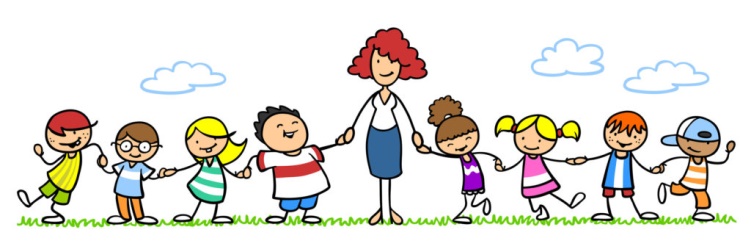 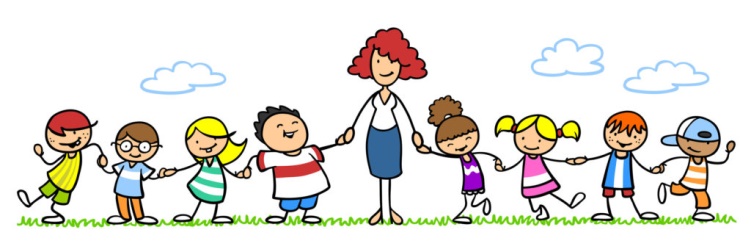 